Елка живая или искусственная? Вопрос для экологов сложный, и каждый отвечает на него сам, приводя веские аргументы. Вот несколько интересных ссылок на эту тему: https://vk.com/ecomodo?w=wall-188675988_468
https://vk.com/ecobiocentre?w=wall-163430479_3171
А мы приглашаем на выставку "Эту елку не руби!", где ребята и взрослые представляют свои елочки из разных материалов: шерсть и ракушки, втулки от т/б и обертки от конфет, древесина и металл...
Рукодельницы готовы удивить вас арт-елками в стиле ретро, шебби-шик, лофт и прованс.
Выставка работает до 26 декабря в экологическом отделе Центра туризма и экскурсий! Ул. Ошанина, 14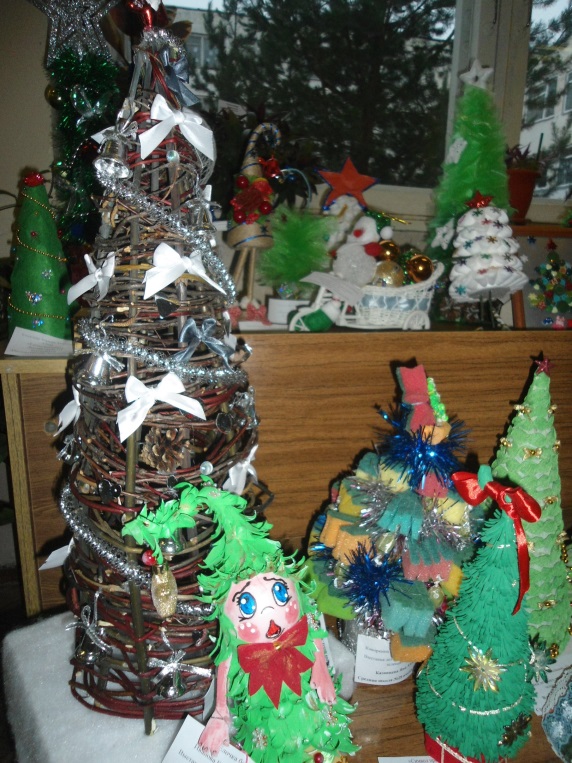 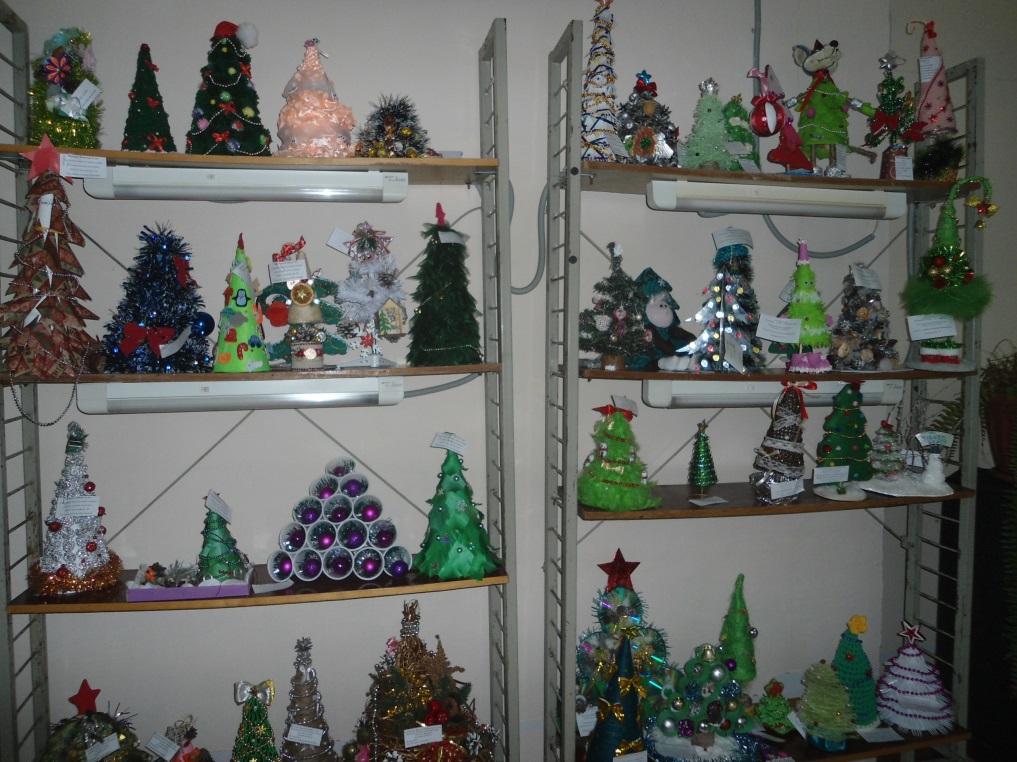 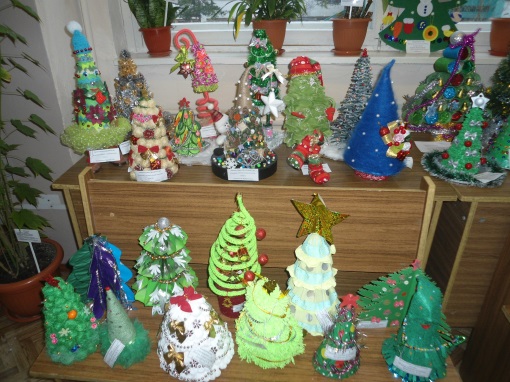 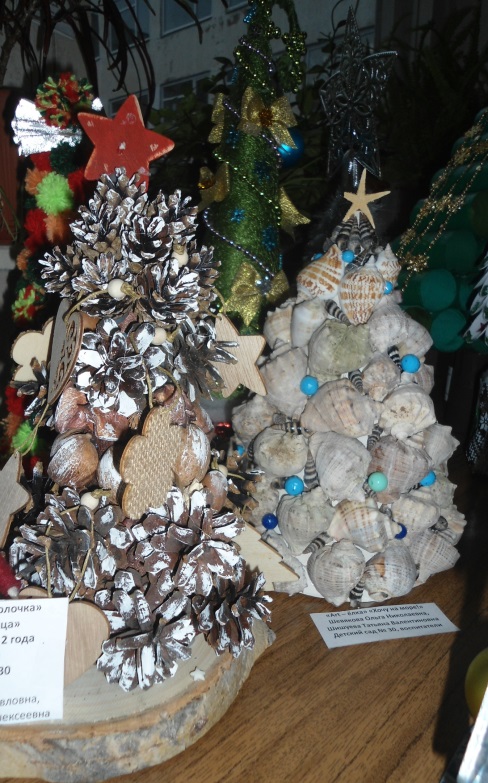 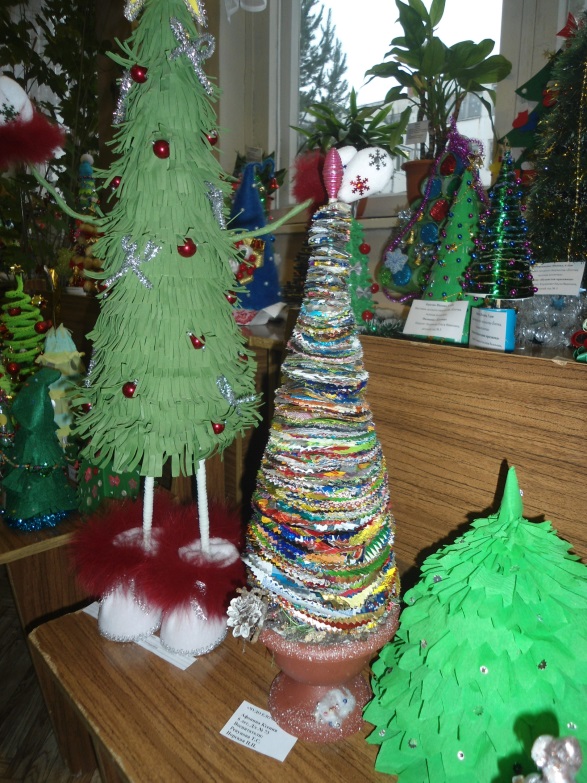 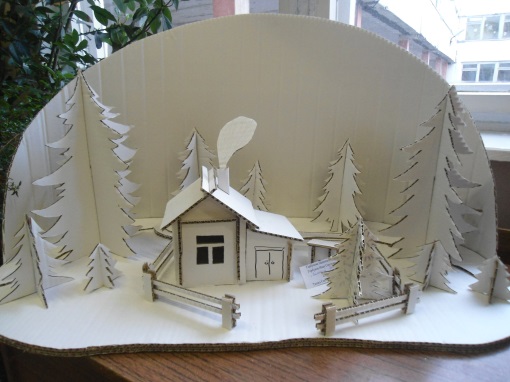 